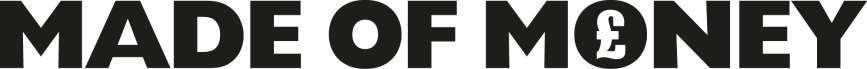 Family Learning AnswersGive another two words for money, other than money?(Cash, wonga, dosh, mula, bread, wedge) 2 pointsName three things you NEED to buy? 3 pointsRent, TV licence, Council Tax etcName three things you WANT to buy? 3 pointsDesigner clothes, iPad, takeaway Where are coins money made in Britain?(The Royal Mint, they also make coins for other countries) 1 pointHow many different coin denominations are there in the UK, (in general circulation?(1p, 2p, 5p, 10p, 20p, 50p, £1.00, £2.00) = 8 1 point If you get all the new UK coins (apart from £1 or £2 coin) and put them together, they make a big image, what image do you see? (Royal coat of Arms of the United Kingdom) 1 point How many different notes are there in the UK?(£5, £10, £20, £50) = 4 1 pointWhy are the new £5.00 notes made out of plastic? 1 point Counterfeit and durability Name 3 different ways to pay for things apart from cash?(Credit card, store card, debit card, oyster card, standing order, direct debit, standing order, bank transfer, Apple pay, Paypal) 3 pointsName 3 types of currency other than Pounds Sterling?(Euro, Yen, Dollar, Taka, Yuan, Rupee, Ruble, Franc, Lira and Dinar) 3 pointsWhat country was the first bank note made?(China) 1 point 11b. For and extra point why did (…………………. ) make bank notes ?The first known banknote was first developed in China during the Tang and Song dynasties, starting in the 7th century. Its roots were in merchant receipts of deposit during the Tang Dynasty (618–907), as merchants and wholesalers desired to avoid the heavy bulk of copper coinage in large commercial transactions 1 pointName 3 places to save money?(Bank, credit union, building society, piggy bank, savings jar) 3 points Where do fish keep their money?(A river bank) 1 point 